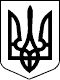 н\п 2/490/2928/2017                                                                 Справа № 490/10836/16-цЦентральний районний суд м. Миколаєва__________________________________________________________Р І Ш Е Н Н ЯІМЕНЕМ  УКРАЇНИ07 лютого 2017 року                                                                      місто МиколаївЦентральний районний суд міста Миколаєва у складі:головуючого судді - Черенкової Н.П.,при секретарі судового засідання - Шевельовій Я.С.,розглянувши у відкритому судовому засіданні в приміщенні суду в місті Миколаєві цивільну справу за позовною заявою ОСОБА_1 до Миколаївської міської ради про визнання права власності в порядку спадкування за законом, треті особи - ОСОБА_2, ОСОБА_3-ВСТАНОВИВ :Позивач звернулася до суду з даним позовом до відповідача, в якому просила визнати за нею право власності на квартиру АДРЕСА_1 в порядку спадкування за законом після смерті бабусі ОСОБА_4, померлої ІНФОРМАЦІЯ_1.Представник позивача просила про розгляд справи у її відсутності, вимоги позову підтримала.Представник відповідача просив про розгляд справи у його відсутності та просив прийняти рішення за наявними документами в матеріалах справи.Третя особи ОСОБА_2, ОСОБА_3 надали заяву про розгляд справи у їх відсутності та вважали позов таким, що підлягає задоволенню.Судом ухвалено про розгляд справи у відсутності учасників процесу.Обставини справи, встановлені судом.ОСОБА_1 є онукою ОСОБА_4, що підтверджується копією свідоцтва про народження Серії НОМЕР_1, виданого 26.11.2008 року Міським відділом реєстрації актів цивільного стану Миколаївського міського управління юстиції, та копією свідоцтва про укладення шлюбу Серії НОМЕР_2, виданого 27.10.2011 року Ленінським відділом державної реєстрації актів цивільного стану Миколаївського міського управління юстиції.Згідно договору купівлі-продажу від 13.09.1998 року, посвідченого Біржею нерухомості «Едвайс-Консульт» 30.09.1998 року за реєстровим №320, ОСОБА_4 придбала у власність 32/100 частин квартири АДРЕСА_1.Як вбачається із архівного витягу, наданого Архівним відділом Миколаївської міської ради від 26.02.2014 року №С-07/19.02.03-02, рішенням Центральної районної ради виконавчого комітету Миколаївської міської ради від 09.04.1999 року №44 присвоєно №59 квартирі гр. ОСОБА_5 по АДРЕСА_1, згідно договору купівлі-продажу.Рішенням Центрального районного суду м. Миколаєва від 11.08.2014 року визнано дійсним договір купівлі-продажу, а саме 32/100 частин квартири АДРЕСА_1, що був укладений між ОСОБА_4 - покупцем, та ОСОБА_6 - продавцем, та посвідчений на біржі нерухомості «Едвайс-Консульт» 30 вересня 1998 року.Згідно листа виконавчого комітету Миколаївської міської ради від 11.12.2015 року рішення Центрального райвиконкому Миколаївської міської ради №44 від 09.04.1999 року є виконаним, оскільки воно прийнято до реєстрації та приєднано до матеріалів інвентарної справи ММ БТІ 22.06.1999 року.Однак, згідно витягу з Державного реєстру речових прав на нерухоме майно від 10.08.2015 року за №41988349 Реєстраційною службою Миколаївського міського управління юстиції Миколаївської області 26.02.2015 року зареєстровано право власності на ім*я ОСОБА_4 на 32/100 частки квартири АДРЕСА_1. При цьому, адреса вказаної квартири станом на 10.08.2015 року змінена рішенням Центральної районної ради виконавчого комітету Миколаївської міської ради від 09.04.1999 року №44.ІНФОРМАЦІЯ_1 ОСОБА_4 померла (свідоцтво про смерть серії НОМЕР_3).Після її смерті відкрилась спадщина на квартиру АДРЕСА_1.06.10.2016 року ОСОБА_1 звернулася до нотаріальної контори з заявою про прийняття спадщини.Постановою приватного нотаріуса Миколаївського міського нотаріального округу Пехлак О.В.  від 06.10.2016 року, ОСОБА_1 відмовлено у видачі Свідоцтва про право на спадщину у зв*язку з тим, що не надано документів, що посвідчують право власності спадкодавця на спадкове майно.Як вбачається із спадкової справи №11/2016 від 05.04.2016 року, наданої приватним нотаріусом Миколаївського міського нотаріального округу Пехлак О.В., ОСОБА_3 та ОСОБА_2 відмовилися від прийняття спадщини.Згідно довідки №1376 від 31.10.2016 року, наданої ТОВ ЖЕК «Забота», померла ОСОБА_4 була зареєстрована та проживала в квартирі АДРЕСА_1 та з нею на день смерті була зареєстрована ОСОБА_1, 1972 року народження.В силу вимог ч.1 ст. 1225 ЦК України право власності на земельну ділянку переходить до спадкоємців на загальних підставах, із збереженням її цільового призначення.В силу вимог ст.1217 ЦК України спадкування здійснюється за заповітом або за законом.Відповідно до ст.1218 ЦК України до складу спадщини входять усі права та обов'язки, що належали спадкодавцеві на момент відкриття  спадщини  і  не припинилися внаслідок його смерті.Згідно ст. 1265 ЦК України у п'яту чергу право на спадкування за законом мають інші родичі спадкодавця до шостого ступеня споріднення включно, причому родичі ближчого ступеня споріднення усувають від права спадкування родичів подальшого ступеня споріднення.Відповідно до ст.1222 ЦК України спадкоємцями за заповітом і за законом можуть бути фізичні особи, які є живими на час відкриття спадщини, а також особи, які були  зачаті за життя спадкодавця і народжені живими після відкриття спадщини.Згідно ст.1268 ЦК України спадкоємець, який постійно проживав разом із спадкодавцем на час відкриття спадщини, вважається таким, що прийняв спадщину, якщо протягом строку, встановленого статтею 1270 цього Кодексу, він не заявив про відмову від неї.ОСОБА_1 прийняла спадщину після смерті ОСОБА_4 відповідно до ст.1268 ЦК України, оскільки на час смерті постійно проживала разом із спадкодавцем і не відмовилася від прийняття спадщини у встановлений законом строк, що стверджується матеріалами справи.Відповідно до ст.328 ЦК України право власності вважається набутим правомірно, якщо інше прямо не випливає із закону або незаконність набуття права власності не встановлена судом.Таким чином, суд приходить до висновку про необхідність визнати за  ОСОБА_1  право власності на квартиру АДРЕСА_1 в порядку спадкування за законом після смерті бабусі ОСОБА_4, померлої ІНФОРМАЦІЯ_1.Керуючись ст. ст. 8,14,60, 213-215, 224-226, ЦПК України суд, -ВИРІШИВ:Позов - задовольнити.Визнати за ОСОБА_1, ІНФОРМАЦІЯ_3, право власності на квартиру АДРЕСА_1 в порядку спадкування за законом після смерті бабусі - ОСОБА_4, померлої ІНФОРМАЦІЯ_1.Рішення може бути оскаржене в строки та в порядку, передбаченому ст.ст. 294 -296 ЦПК України.Суддя                                                                              Н.П. Черенкова          